NORMAS LEGALES
GJA-04 ARANCEL DE ADUANASCONSIDERACIONES GENERALESLa NANDINA constituye la Nomenclatura Arancelaria Común de la Comunidad Andina y está basada en el Sistema Armonizado de Designación y Codificación de Mercancías. Comprende las partidas, subpartidas correspondientes, Notas de Sección, de Capítulo y de Subpartidas, Notas Complementarias, así como las Reglas Generales para su interpretación.El Código numérico de la NANDINA está compuesto de ocho (8) dígitos:
Los dos primeros identifican el Capítulo; al tener cuatro dígitos se denomina Partida; con seis dígitos subpartida del Sistema Armonizado y los ocho dígitos conforman la subpartida NANDINA.
Las mercancías se identificarán en la NANDINA haciendo referencia a los ocho (8) dígitos del código numérico que corresponda. Si una subpartida del Sistema Armonizado no se ha subdividido por necesidades comunitarias, los dígitos séptimo (7) y octavo (8) serán ceros (00).La clasificación de las mercancías en una subpartida, se ajustará en un todo al ordenamiento previsto en la NANDINA.Los Países Miembros podrán crear subpartidas nacionales para la clasificación de mercancías a un nivel más detallado que el de la NANDINA, siempre que tales subpartidas se incorporen y codifiquen a un nivel superior al del código numérico de ocho (8) dígitos de la NANDINALos Países Miembros no podrán introducir en sus aranceles nacionales disposiciones que modifiquen el alcance de las Notas Legales de Sección, Capítulo o Subpartidas, de las Notas subregionales Complementarias, de los textos de partida o subpartida, ni de las Reglas Generales de interpretación de la nomenclatura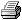 